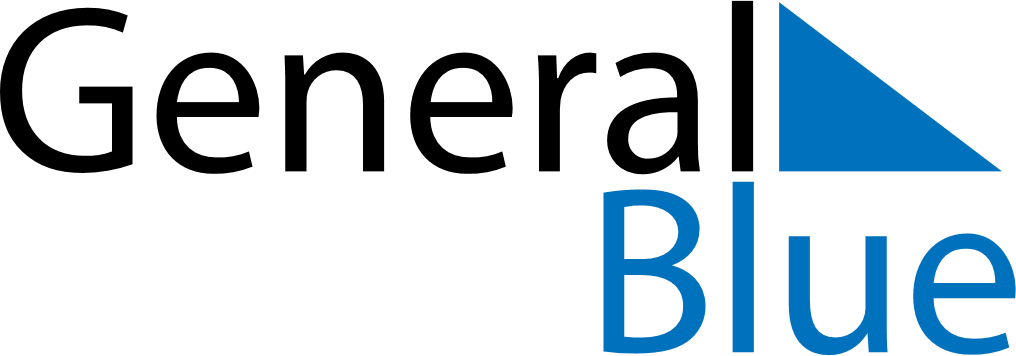 December 2024December 2024December 2024December 2024December 2024December 2024Ngo GJong, Nam GJinh Province, VietnamNgo GJong, Nam GJinh Province, VietnamNgo GJong, Nam GJinh Province, VietnamNgo GJong, Nam GJinh Province, VietnamNgo GJong, Nam GJinh Province, VietnamNgo GJong, Nam GJinh Province, VietnamSunday Monday Tuesday Wednesday Thursday Friday Saturday 1 2 3 4 5 6 7 Sunrise: 6:13 AM Sunset: 5:13 PM Daylight: 10 hours and 59 minutes. Sunrise: 6:14 AM Sunset: 5:13 PM Daylight: 10 hours and 59 minutes. Sunrise: 6:14 AM Sunset: 5:13 PM Daylight: 10 hours and 58 minutes. Sunrise: 6:15 AM Sunset: 5:13 PM Daylight: 10 hours and 58 minutes. Sunrise: 6:16 AM Sunset: 5:13 PM Daylight: 10 hours and 57 minutes. Sunrise: 6:16 AM Sunset: 5:13 PM Daylight: 10 hours and 57 minutes. Sunrise: 6:17 AM Sunset: 5:14 PM Daylight: 10 hours and 56 minutes. 8 9 10 11 12 13 14 Sunrise: 6:17 AM Sunset: 5:14 PM Daylight: 10 hours and 56 minutes. Sunrise: 6:18 AM Sunset: 5:14 PM Daylight: 10 hours and 56 minutes. Sunrise: 6:19 AM Sunset: 5:14 PM Daylight: 10 hours and 55 minutes. Sunrise: 6:19 AM Sunset: 5:15 PM Daylight: 10 hours and 55 minutes. Sunrise: 6:20 AM Sunset: 5:15 PM Daylight: 10 hours and 55 minutes. Sunrise: 6:20 AM Sunset: 5:15 PM Daylight: 10 hours and 55 minutes. Sunrise: 6:21 AM Sunset: 5:16 PM Daylight: 10 hours and 54 minutes. 15 16 17 18 19 20 21 Sunrise: 6:22 AM Sunset: 5:16 PM Daylight: 10 hours and 54 minutes. Sunrise: 6:22 AM Sunset: 5:17 PM Daylight: 10 hours and 54 minutes. Sunrise: 6:23 AM Sunset: 5:17 PM Daylight: 10 hours and 54 minutes. Sunrise: 6:23 AM Sunset: 5:17 PM Daylight: 10 hours and 54 minutes. Sunrise: 6:24 AM Sunset: 5:18 PM Daylight: 10 hours and 54 minutes. Sunrise: 6:24 AM Sunset: 5:18 PM Daylight: 10 hours and 54 minutes. Sunrise: 6:25 AM Sunset: 5:19 PM Daylight: 10 hours and 54 minutes. 22 23 24 25 26 27 28 Sunrise: 6:25 AM Sunset: 5:19 PM Daylight: 10 hours and 54 minutes. Sunrise: 6:26 AM Sunset: 5:20 PM Daylight: 10 hours and 54 minutes. Sunrise: 6:26 AM Sunset: 5:20 PM Daylight: 10 hours and 54 minutes. Sunrise: 6:27 AM Sunset: 5:21 PM Daylight: 10 hours and 54 minutes. Sunrise: 6:27 AM Sunset: 5:21 PM Daylight: 10 hours and 54 minutes. Sunrise: 6:28 AM Sunset: 5:22 PM Daylight: 10 hours and 54 minutes. Sunrise: 6:28 AM Sunset: 5:23 PM Daylight: 10 hours and 54 minutes. 29 30 31 Sunrise: 6:28 AM Sunset: 5:23 PM Daylight: 10 hours and 54 minutes. Sunrise: 6:29 AM Sunset: 5:24 PM Daylight: 10 hours and 55 minutes. Sunrise: 6:29 AM Sunset: 5:24 PM Daylight: 10 hours and 55 minutes. 